福建省厦门双十中学2022年高中阶段体育艺术类自主招生简章为全面推进素质教育，全面落实立德树人根本任务，实现多元化培养目标，推动我校高中优质特色发展，发挥我校办学优势，根据《厦门市2022年高中阶段学校招生工作方 案》，结合我校办学实际和办学特色，制定本简章。一、招生对象具有我市普通生资格，且在学籍校有三年完整学习经历的2022年应届初中毕业生。二、招生项目和名额1.舞蹈12名2.器乐演奏12名（其中我校管弦乐队、管乐队紧需项目乐手8名，报考项目限于小提琴、中提琴、大提琴、低音提琴、长笛、单簧管、双簧管、大管、小号、圆号、长号、大号、次中音号或上低音号、萨克斯、竖琴、有音高打击乐器；民族乐队紧需项目乐手4名，报考项目限于二胡、柳琴、扬琴、琵琶、中阮、笛子、唢呐、笙、五音排鼓。）★以上每个项目乐手的录取不超过1名。3.田径5名（限跑跳类）4.女子篮球5名5.女子足球10名（9名非守门员+1名守门员，如果守门员未招满则招非守门员）三、培养目标培养全面发展，在舞蹈、器乐演奏、田径、篮球、足球、运动某方面特长突出的优秀高中生。为艺术院校、普通高校输送高水平艺术人才；为体育院校、普通高校或专业运动队输送高水平运动员。★特长生入学后必须常年坚持参加训练，并能在高中阶段参加各级各类演出、比赛，取得好成绩。四、报名条件综合素质评价毕业总评六个维度全部达到良好以上，审美与表现维度（艺术特长）或“运动与健康”维度（体育特长）表现突出，具备高中学习的文化基础和学习能力，符合学校招生要求。报考艺术特长生（舞蹈）女生身高要求1.58米以上（含1.58米），男生身高1.7米以上（含1.7米），身高统一以报名现场测量为准。女生要求具有较高的舞蹈表演能力，初中阶段参加过校级（含）以上艺术比赛或大型表演；男生要求具有较高的中国舞或民间舞表演能力，初中阶段在校级（含）以上艺术比赛或大型表演担任领舞或独舞，并由学籍校或主办单位出具相应证明，可附现场比赛或演出视频，由我校审核通过后方可报名。报考艺术特长生（器乐演奏）应具有较高的器乐演奏能力或有参加乐队演奏经历，在初中阶段有与报名项目相符的演出或比赛经历。报考田径特长生的条件是学生应具有良好的身体素质和较高的运动技能，运动专项特长突出，在初中阶段获区级比赛第一、二名，或市级比赛前三名，或省级比赛前五名，或具有一级、二级运动员证书。报考女子足球特长生的报名条件是获得厦门市教育局、厦门市体育局主办的市级比赛第一、第二名，或福建省教育厅、福建省体育局主办的省级比赛前三名，或国家足球一级运动员，或厦门市女子足球队主力球员。报考女子篮球特长生的条件是在小学阶段或者初中阶段获过区级前两名或市级前三名，且是初中阶段学校篮球队主力队员（由学校出具证明）。以上均须提供相关奖状、证书、证明材料（获得奖状、获奖证书或参加比赛、表演的时间均须在2019年9月1日至报名截止日的前一天期间）。材料应确保真实，若有造假，一经发现，立即取消特长生资格。五、报名办法（一）报名时间：2022年4月29日-5月5日（五一节假日除外）上午9：00—11：00	下午3：00—5：00（二）报名地点与联系电话：厦门双十中学镇海校区教务处，地址：厦门市镇海路33号联系电话：2113838  2113979厦门双十中学枋湖校区教务处，地址：厦门市枋湖路789号联系电话：5766188  5766308（三）报名需提交材料：1.福建省厦门双十中学2022年高中阶段体育艺术类自主招生报名表（该表可从我校网站上下载，用A4纸打印）；2.身份证原件及复印件；3.获各类表彰、奖励证书原件及复印件；参加活动的相关证明；4.厦门市2022年中招考生报名信息表（加盖学校公章）；5.近期正面免冠半身一寸照片1张（与报名表上的照片同一底片），背面写上姓名、现所在学校名称。★特别提醒：报考普通高中自主招生（包含体育艺术类自主招生、创新实验类自主招生、保送类自主招生）的考生只能选报一所学校、一个项目，不得兼报。考生已被艺术类、体育类中等职业学校提前录取的，不得再报普通高中自主招生。六、资格审查及准考证领取经资格审查通过的考生名单，将于特长测试前在厦门双十中学网站公示。请资格审查通过的考生于5月13日下午5:00,到厦门双 十中学枋湖校区奥赛中心一楼梯形教室开会，安排参加测试事项，领取准考证。七、特长测试办法由市教育局统一组织特长测试。（一）测试时间	2022年5月14、15日。（二）测试地点	舞蹈、器乐演奏、田径、女子篮球在厦门双十中学枋湖校区；女子足球在厦门二中五缘校区。（三）测试内容舞蹈（总分100分）考试内容如下：1.舞蹈形体基本功——测试软开度、力度、跳转翻等技巧（40分）；2.时长不超过2分钟的自选舞蹈剧目（限于古典舞、现代舞、民间舞、芭蕾舞）表演，考官可根据实际表演情况叫停（60分）。★注意事项1.考生舞蹈伴奏音乐自备，伴奏音乐一律使用U盘，请清除U盘内其他无关文件，仅保留伴奏音乐（MP3或WAV格式），U盘用信封装好，信封上标注考生姓名、曲目名称和曲目时长（精确到秒）。为防止U盘临时出错造成对考试的影响，考生请自带CD格式伴奏音乐刻录光盘备用，并在光盘上标注考生姓名、曲目名称和曲目时长（精确到秒）。2.女生统一穿连体体操服，男生穿训练服。舞蹈表演不穿演出服，统一穿体操服，女生头发一律盘起，不化妆（考生进入考场一律分发湿纸巾擦脸）。不准穿高跟鞋和踢踏舞鞋（带铁钉的鞋子）进入考场。器乐演奏（总分100分）考试内容如下：1.现场演奏一段时长不超过2分钟的自选乐曲，不带伴奏，考官可根据实际演奏情况叫停（80分）；2.音高模唱（10分）、旋律模唱（10分）。★注意事项测试时所需要的乐器和设备（除谱架外）自备。田径（总分100分）考试内容如下： 1.基本素质与技能（20分）：(1)100米跑（8分）(2)立定跳远（8分）(3)田径专项技能（4分）：小步跑、高抬腿跑、后蹬跑、跨步跳，每小项1分，根据完成的动作质量进行评分。2.专项测试（80分）：从个人成绩证明的项目中自选一项参加测试（限跑、跳类）。把100米作为专项的考生，得再次进行100米专项测试。说明：1.在测试中每组起跑时，如第一次起跑出现抢跑犯规，则立即召回本组所有考生重跑，再次起跑时，如任一考生抢跑，则取消该考生本项目考试资格。测试的成绩以电子设备计时计取，百分位非零进一精确到十分之一秒。2.跳远、三级跳远、投掷每个考生有三次试跳（投）机会，取最好一次成绩。3.跨栏项目男生栏高0.914m，栏间距8.9m，起点至第一栏13.72m；女生栏高0.762m，间距8.5m，起点至第一栏13m。女子篮球（总分100分）考试内容如下：1.身体素质及技术（80分）：(1)助跑摸高（20分）：应单脚起跳单手摸高。以1cm为单位，不足1cm不计。记录触及的最高高度，每人试跳两次（连续测试），取最高成绩。(2)5.8米×6折返跑（罚球线至端线）（20分）：每人两次机会（小组循环测试），取最好成绩。(3)60秒投篮（20分）：罚球线外自投自抢，走步或踩线投中不算得分。每人两次机会（小组循环测试），取最好成绩。(4)半场V字往返运球上篮（20分）：详见“备注4”说明。2.半场或全场比赛：根据学生技术运用，战术意识，比赛作风等方面进行评分（20分）女子足球	（总分100分）考试内容如下：测试对象——非守门员：1.专项身体素质测试（30分）：(1)30米直线不同间距绕杆跑（15分），详见“备注9”说明。(2)5×25米折返跑（15分），详见“备注10”说明。2.基本技术测试（40分）：(1)灵活性、协调性综合测试（20分），详见“备注13”说明。(2)带球转身射门（20分），详见“备注14”说明。3.比赛能力测试（30分）：分优秀、良好、及格、不及格四个等级，对考生的技术运用、战术意识、比赛作风等方面进行评价。测试对象——守门员：1.身体专项测试(30分)：(1)立定跳远（15分）(2)30米直线不同间距绕杆跑（15分） 2.守门员专项技术(40分)：(1)接球技术（10分）(2)扑球技术（10分）(3)手抛球抛准（10分）女生距离20米，单球用手抛到指定区域内。(4)发球门球和踢凌空球（10分）限定20米宽度范围内，超过范围成绩无效。 3.比赛能力测试（30分）：进行3V3或4V4的小型比赛，在比赛中对守门员比赛能力进行评定。针对学生技术运用，战术意识，比赛作风等方面进行评价分优秀、良好、及格、不及格四个等级。八、录取办法及公示测试合格（合格线为60分）且中考报名第一志愿填报厦门双十中学的考生，艺术特长生在投档分不低于我校普通生最低录取分数线的80%且不低于普通高中最低投档控制分数线的前提下，按特长测试成绩从高分到低分录取；体育特长生在投档分不低于我校普通生最低录取分数线的65%且不低于普通高中最低投档控制分数线的前提下，按特长测试成绩由高分到低分录取。出现末位特长测试成绩同分时，按中考考生投档位次依次录取，录满为止。管弦乐演奏类、民乐演奏类录取时还需按项目限额。特长测试合格名单将于测试后一周内同时在市教育局和学校网站公示。九、监督管理办法及相关电话学校成立招生工作监督小组，全面监督招生工作，受理考生、家长反映问题。招生监督电话：5766166 5766178 2113788十、招生咨询电话及相关网址招生咨询电话:5766188 5766308 2113838厦门市教育局网：http://edu.xm.gov.cn 厦门双十中学网址：http://www.sszx.cn      本简章未尽事宜由厦门双十中学招生工作领导小组负责解释。福建省厦门双十中学2022年4月26日	《2022年厦门市教育局直属公办高中体育类自主招生特长测试评分标准》最终解释权归厦门市教育局所有。2022年厦门市教育局直属公办高中体育类自主招生特长测试评分标准（田径:基本素质与技能）注：100米A类标准为报考短跑、跳远专项者评分标准，B类标准为报考中长跑、跳高、三级跳远、跨栏者评分标准。2022年厦门市教育局直属公办高中体育类自主招生特长测试评分标准（田径:专项）注：跨栏项目男栏高91.4cm，间距8.9m，起点至第一栏13.72m；女栏高76cm，间距8.5m，起点至第一栏13m。备注：※《2022年厦门市教育局直属公办高中艺术类自主招生特长测试评分标准》最终解释权归厦门市教育局所有。2022年厦门市教育局直属公办高中艺术类自主招生特长测试评分标准声乐、器乐（素养）（占20分）一、声乐、器乐音高模唱（10分）音响中有语音提示，每个（组）音只听一遍音响，并立即跟音响模唱。4个单音（4分）；4组和声音程（4分）；2组和弦（2分）；总分10分，错一个（组）扣1分。二、声乐、器乐旋律模唱（10分）音响中有语音提示，每段旋律听两遍，旋律前有预备拍，共8小节的旋律模唱。请考生听完2遍旋律再模唱。以小节为单位进行评分，1.25分/小节，错一个小节扣1.25分。2022年厦门市教育局直属公办高中艺术类自主招生特长测试评分标准声乐、器乐（专长）（占80分，按100分制打分后折算）1.选曲适当，作品演奏（演唱）基本完整，音准、节奏基本正确。（0-60分）2.选曲适当，作品演奏（演唱）完整、流畅，音准良好、有节奏感，具有较好的音乐表现力。（61-80分）3.选曲适当，作品演奏（演唱）完整、流畅，音乐形象准确，具有很强的音乐表现力，演奏（演唱）细腻、精致。（81-100分）2022年厦门市教育局直属公办高中艺术类自主招生特长测试评分标准（舞蹈）一、舞蹈形体基本功（共40分）1.考生形象端庄，身材条件比例匀称，动作协调性较好（10分）2.身体柔韧性与软开度俱佳（能标准下横叉、竖叉，能站立下腰）（10分）3.跳跃、旋转、翻滚等舞蹈技术动作的掌握规范正确，能灵活运用（身体轻盈，造型优美，富于变化。用力轻、飘、高，注意量力而行）（20分）二、舞蹈剧目（片段）表演 （共60分）（舞蹈限于中国古典舞、民族民间舞、芭蕾舞及现代舞）1.舞蹈表现力强，准确塑造和表演舞蹈形象（20分）2.节奏感鲜明，舞蹈动作规范优美，有舞蹈韵味（20分）3.情绪饱满，角色表演感情投入，表情准确，表现力强（20分）分值基本素质16分基本素质16分基本素质16分基本素质16分基本素质16分基本素质16分基本技能4分基本技能4分基本技能4分基本技能4分分值100米（s）8分100米（s）8分100米（s）8分100米（s）8分立定跳远（m）8分立定跳远（m）8分小步跑1分高抬腿跑1分后蹬跑1分跨步跳1分分值A类A类B类B类立定跳远（m）8分立定跳远（m）8分小步跑1分高抬腿跑1分后蹬跑1分跨步跳1分分值男女男女男女根据考生完成动作的质量进行评分根据考生完成动作的质量进行评分根据考生完成动作的质量进行评分根据考生完成动作的质量进行评分811.513.011.813.32.652.10根据考生完成动作的质量进行评分根据考生完成动作的质量进行评分根据考生完成动作的质量进行评分根据考生完成动作的质量进行评分7.611.613.111.913.42.602.05根据考生完成动作的质量进行评分根据考生完成动作的质量进行评分根据考生完成动作的质量进行评分根据考生完成动作的质量进行评分7.211.713.212.013.52.552.03根据考生完成动作的质量进行评分根据考生完成动作的质量进行评分根据考生完成动作的质量进行评分根据考生完成动作的质量进行评分6.811.813.312.113.62.502.00根据考生完成动作的质量进行评分根据考生完成动作的质量进行评分根据考生完成动作的质量进行评分根据考生完成动作的质量进行评分6.411.913.412.213.72.451.98根据考生完成动作的质量进行评分根据考生完成动作的质量进行评分根据考生完成动作的质量进行评分根据考生完成动作的质量进行评分612.013.512.313.82.431.95根据考生完成动作的质量进行评分根据考生完成动作的质量进行评分根据考生完成动作的质量进行评分根据考生完成动作的质量进行评分5.612.113.612.413.92.401.93根据考生完成动作的质量进行评分根据考生完成动作的质量进行评分根据考生完成动作的质量进行评分根据考生完成动作的质量进行评分5.212.213.712.514.02.381.90根据考生完成动作的质量进行评分根据考生完成动作的质量进行评分根据考生完成动作的质量进行评分根据考生完成动作的质量进行评分4.812.313.812.614.12.351.88根据考生完成动作的质量进行评分根据考生完成动作的质量进行评分根据考生完成动作的质量进行评分根据考生完成动作的质量进行评分4.412.413.912.714.22.331.85根据考生完成动作的质量进行评分根据考生完成动作的质量进行评分根据考生完成动作的质量进行评分根据考生完成动作的质量进行评分4.12.514.012.814.32.301.83根据考生完成动作的质量进行评分根据考生完成动作的质量进行评分根据考生完成动作的质量进行评分根据考生完成动作的质量进行评分3.612.614.112.914.42.281.80根据考生完成动作的质量进行评分根据考生完成动作的质量进行评分根据考生完成动作的质量进行评分根据考生完成动作的质量进行评分3.212.714.213.014.52.251.78根据考生完成动作的质量进行评分根据考生完成动作的质量进行评分根据考生完成动作的质量进行评分根据考生完成动作的质量进行评分2.812.814.313.114.62.231.75根据考生完成动作的质量进行评分根据考生完成动作的质量进行评分根据考生完成动作的质量进行评分根据考生完成动作的质量进行评分2.412.914.413.214.72.201.73根据考生完成动作的质量进行评分根据考生完成动作的质量进行评分根据考生完成动作的质量进行评分根据考生完成动作的质量进行评分213.114.613.414.92.181.70根据考生完成动作的质量进行评分根据考生完成动作的质量进行评分根据考生完成动作的质量进行评分根据考生完成动作的质量进行评分1.613.314.813.615.12.151.68根据考生完成动作的质量进行评分根据考生完成动作的质量进行评分根据考生完成动作的质量进行评分根据考生完成动作的质量进行评分1.213.515.013.815.32.131.65根据考生完成动作的质量进行评分根据考生完成动作的质量进行评分根据考生完成动作的质量进行评分根据考生完成动作的质量进行评分0.813.715.21415.52.101.63根据考生完成动作的质量进行评分根据考生完成动作的质量进行评分根据考生完成动作的质量进行评分根据考生完成动作的质量进行评分0.413.915.414.215.72.081.60根据考生完成动作的质量进行评分根据考生完成动作的质量进行评分根据考生完成动作的质量进行评分根据考生完成动作的质量进行评分分值100米100米200米200米400米400米800米800米1500米1500米3000米3000米跳高跳高跳远跳远三级跳远三级跳远跨栏跨栏分值男女男女男女男女男女男女男女男女男女男女10011.513.023.326.853.01:03.02：032：254：335：189：4011:301.831.566.55.213.611.016.015.59511.613.123.527.053.31:03.32：052：274：365：209：5011:401.811.546.45.113.410.816.115.69011.713.223.727.253.61:03.62：072：294：395：239：5511:451.791.526.35.013.210.616.215.78511.813.323.927.453.91:03.92：092：314：425：2610：0011:501.771.506.24.913.010.416.315.88011.913.424.127.654.21:04.12：112：334：455：2910：1511:551.751.486.14.812.810.216.415.97512.013.524.327.854.51:04.42：132：354：495：3210：2012:001.731.466.04.712.610.016.516.07012.113.624.528.054.81:04.72：152：374：525：3510：2512:051.711.445.94.612.49.816.616.16512.213.724.728.255.11:05.02：172：394：555：3810：3012:101.691.425.84.512.29.616.716.26012.313.824.928.455.41:05.32：192：414：585：4110：3512:151.671.405.74.412.09.416.816.35512.413.925.128.655.71:05.62：212：435：015：4410：4012:201.651.385.64.311.89.216.916.45012.514.025.328.856.01:05.92：232：455：045：4710：4512:251.631.365.54.211.69.017.016.54512.614.125.529.056.31:06.22：252：475：075：5010：5012:301.611.345.44.111.48.817.116.64012.714.225.729.256.61:06.52：272：495：105：5310：5512:351.591.325.34.011.28.617.216.73512.814.325.929.456.91:06.82：292：515：135：5611：0012:401.571.305.23.911.08.417.316.83012.914.426.129.657.21:07.12：312：535：165：5911：0512:451.551.285.13.810.88.217.416.92513.014.526.329.857.51:07.42：332：555：196：0211：1012:501.531.265.03.710.68.017.517.02013.114.626.530.057.81:07.72：352：575：226：0511：1512:551.511.244.93.610.47.817.617.11513.214.726.730.258.11:08.02：372：595：256：0811：2013:001.491.224.83.510.27.617.717.21013.314.826.930.458.41:08.32：393：015：286：1111：2513:051.471.204.73.410.07.417.817.3513.414.927.130.658.71:08.62：413：035：316：1411：3013:101.451.184.63.39.87.217.917.41.各项目均按百分制计分。2.90-100分为优秀、75-89分为良好、60-74分为及格、59分及以下为不及格。3.男子篮球：（1）后卫投篮：以篮圈中心投影点为中心，6.25米为半径画弧（原三分球线），考生在弧线外进行90秒自投自抢，投篮方式不限，记投中次数。每人测两次，记其中一次最佳成绩。投篮必须在弧线外，不准踩线，踩线投篮投中无效。向上起跳投篮时要有明显的腾空时间。（2）前锋、中锋投篮：以篮圈中心投影点为中心，5.5米为半径画弧，考生在弧线外进行1分钟自投自抢，投篮方式不限（跳起投篮），记投中次数。每人测两次，记其中一次最佳成绩。要求：投篮起跳时必须在弧线外，不准踩线，否则投中无效。向上起跳投篮时要有明显的腾空时间。（3）后卫多向运球上篮：如图所示，考生在球场端线中点外出发区持球站立，当其身体任意部位穿过端线外沿的垂直面时开始计时。考生用右手运球至①处，在①处做右手背后运球，换左手向②处运球，至②处做左手后转身运球，换右手运球至③处，在③处做右手胯下运球后右手上篮。球中篮后方可用左手运球返回③处，在③处做左手背后运球，换右手向②处运球，在②处做右手后转身运球，换左手向①处运球，在①处做左手胯下运球后左手上篮。球中后做同样的动作再重复一次，最后一次上篮命中后，持球冲出端线，考生身体任意部位穿过端线外沿垂直面时停止计时，记录完成的时间。每人测试2次，取最好成绩。图1男子篮球“后卫多向运球上篮”图示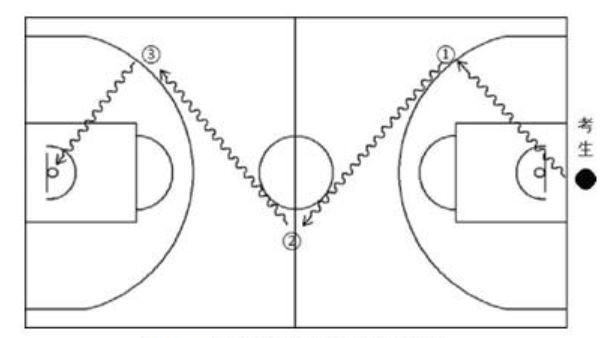 篮球场地上的标志①、②、③为以40厘米为半径的圆圈。①、③圆圈中心点到端线内沿的距离为6米，到边线内沿的距离为2米。②在中线上，到中圈中心点的距离为2.8米。考生在考试时必须任意一脚踩到圆圈线或圆圈内地面，方可运球变向，否则视为无效，不予计分；运球上篮时必须投中，若球未投中仍继续带球前进，则视为无效，不予计分。考生在运球行进的过程中不得违例，每次违例计时追加1秒；必须使用规定的手上篮，错1次，计时追加1秒；胯下变向运球时，必须从体前由内侧向外侧变向运球换手，且双脚不能离开地面，错1次计时追加1秒。（4）前锋左右手行进间上篮：在篮球场右侧边线中点开始，面向球篮以右手运球上篮，同时开始计时，球中篮后，还以右手运至左侧边线中点，然后折转换左手运球上篮，投中篮后，还以左手运球回到原起点，同样再重复上述运球投篮，再回到原起点时停表。4.女子篮球“半场V字往返运球上篮测试”说明，如图2。方法：听信号考生从起点出发，用右手运球并上篮（球必须投到进为止），自抢篮板球后同样用右手运向折返点，绕过标志杆换成左手运球并上篮（球必须投到进为止），自抢篮板球后同样用左手运向终点，人与球均过终点计时停止。两次机会，取最优成绩，两次测试，均出现违规现象，成绩以零分计算。5.高中男、女排“半米字移动速度测试”说明，如图3。测试方法：①在排球场的三米线至端线设六个点(如图所示)，按序号每个点一个来回，以完成六个点的时间计取成绩，计录十分之一秒，百分位非零进一，每人两次测试机会，取最好一次成绩；②每个点摆放1个矿泉水瓶，用手将矿泉水瓶触倒；③没触倒瓶子每个加 0.5 秒；               ④没触碰瓶子每个加 1 秒。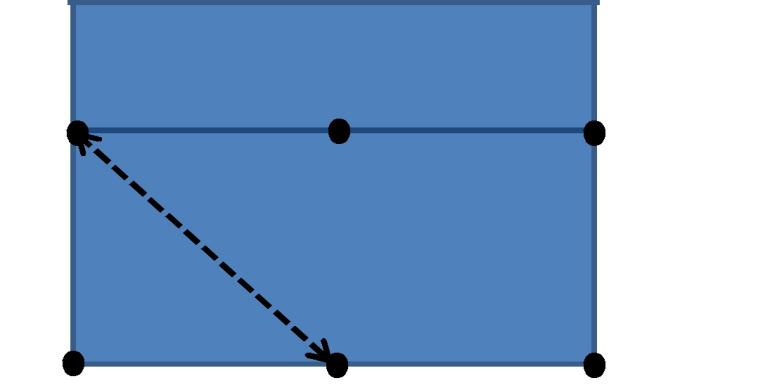 6.高中男、女排“上手发球测试”说明，如图4。测试方法：共发十个球，直线、斜线各5个，每次成功2分，球落界内在非指定区域得1分，发球失误为0分。网高男2.43米、女2.24米。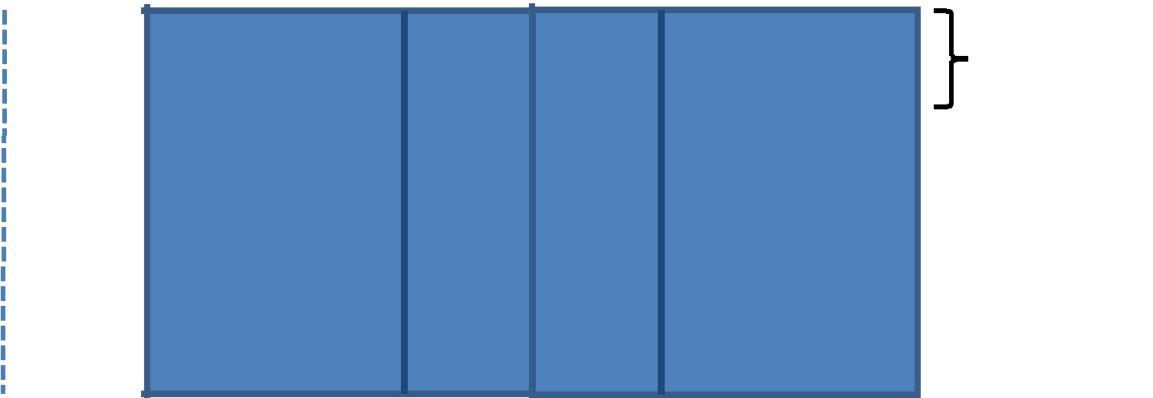 7. 高中男、女排“扣球测试”说明，如图5。测试方法：四号位自抛自扣直线、斜线各5个，直线每个成功，男生得2分，女生得1.5分，斜线每个成功，男生得2分，女生得1.5分，球落界内在非指定区域得1分，扣球失误为0分。网高男2.43米、女2.24米。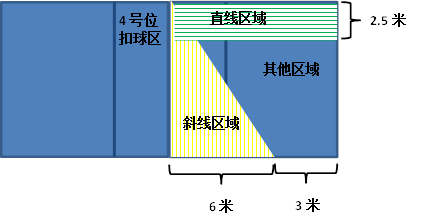 8.高中男 “传球测试”说明，如图6。测试方法：3号位自抛自传，传4号位5个球，背传2号位5个球，传近体快5个球，传3号位半高5个球，最后在2号位自抛自传4号位5个球，总共传25个球，每球1分。其中每次传球的分数由0.6分到位分和0.4分技评分组成，传球过网、球碰网、传到本方3米线外均为0分。                               图6  传球测试示意图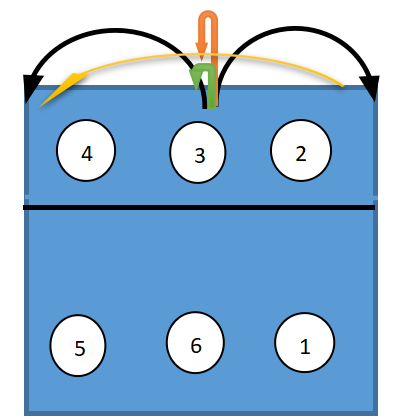 9．足球“30米直线不同间距绕杆跑”说明，如图7。方法：考生采用站立式起跑从A点出发，单脚离地即开始计时，跑动时必须绕过每一根标志杆（高度1.5米以上），越过B终点计时停止。两次机会，取最优成绩。若出现未绕过标志杆或将标志杆碰倒，视为犯规，二次测试犯规成绩以零分计算。10.足球“5×25米折返跑测试”说明，如图8。方法：考生采用站立式起跑从A点出发，单脚离地即开始计时，推倒矿泉水瓶B即返回起点A，推倒起点A矿泉水瓶后返回跑向C点，推倒矿泉水瓶C，再返回起点A，直至依次推倒矿泉水瓶D、E、F后返回A起点，越过A起终点线，计时停止。测试一次，若出现未按顺序推倒矿泉水瓶或未推倒全部矿泉水瓶的情况，视为犯规，允许补测一次，再次犯规，成绩以零分计算。11.足球“25米传准” 说明，如图9。每人传10球，左右脚不限。以第一落点记录成绩，圈内或压线得分，每次2分。12. 足球“20米运球绕杆射门测试”说明，如图10。方法：罚球区线至起点线距离为20米，起点（起点线长度4米）至第一根杆距离为4米，其余每杆距离均为2米，共设8根杆。考生从起点运球，脚触球即开始计时。逐个绕过标志杆后须在罚球区外（限制线）完成射门，球越过两门柱内侧和横梁下沿的球门线时计时停止。两次机会，取最优成绩。运球漏杆、碰倒标志杆或未射进球门，算一次失败，射中球门横梁或立柱可补测一次。如3次测试均为失败，成绩以零分计算。13．足球“灵活性、协调性综合测试”说明，如图11。方法：考生听信号从A点出发，快速跑至B点推倒B点的标志桶后，快速返回A点，经A点标志外围，快速跑至D点推倒D点标志桶后，快速返回A点，在区域外向ABCD区域内前滚翻（或单肩前滚翻）后快速冲过C终点，计时停止。两次机会，取最优成绩。测试中如没有推倒所规定的B、D点的标志桶；没有经A点外围跑动、跑动过程中身体任何部位触线，没有在区域外向ABCD区域内前滚翻，没完成滚翻动作，视为犯规。二次测试犯规成绩以零分计算。14.足球“带球转身射门测试”说明，如图12。方法：第一次测试：考生从AB线出发，向CD线运球，脚触球即开始计时。球越过CD线后，将球运回AB线，之后再返回CD线，最后将球运过AB线，将球踩停，计时停止。考生需完成三个不同的转身动作（如内侧扣、外侧扣，拉球转身），左右脚不限。第二次测试：从AB线出发，向CD线运球，脚触球即开始计时。球越过CD线后，将球运回AB线，之后再运回CD线，过CD线后返回，最后在ABCD区域内完成射门。球越过球门线计时停止。射进球门F区内（含击中外侧门柱）得2分，射进球门E区内（含E区门柱）得1分,射出球门不得分。“第一次测试”和“第二次测试”，两次成绩相加为一组成绩，射门分数另计入总分。注：每人测试两组，取最好的一组成绩。如两组测试均犯规或失败，则该项测试成绩以零分计算。